  MADONAS NOVADA PAŠVALDĪBA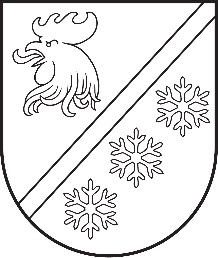 Reģ. Nr. 90000054572Saieta laukums 1, Madona, Madonas novads, LV-4801 t. 64860090, e-pasts: pasts@madona.lv ___________________________________________________________________________MADONAS NOVADA PAŠVALDĪBAS DOMESLĒMUMSMadonā2023. gada 28. septembrī							        	     Nr. 613									    (protokols Nr. 18, 59. p.)Par nekustamā īpašuma “V884”, Lazdonas pagastā, Madonas novadā, sadalīšanu, zemes vienības ar kadastra apzīmējumu 7066 001 0049 sadalīšanu, nosaukuma piešķiršanu un nekustamā īpašuma lietošanas mērķu noteikšanu	Madonas novada pašvaldība ir saņēmusi Valsts sabiedrības ar ierobežotu atbildību “Latvijas Valsts ceļi” 2023. gada 21. augusta iesniegumu Nr. 4.9/14402 (reģistrēts Madonas novada pašvaldībā 2023. gada 21. augustā ar reģ. Nr. 2.1.3.1/23/2981) ar lūgumu sadalīt nekustamo īpašumu “V884” ar kadastra numuru 7076 001 0046 un tā sastāvā ietilpstošo zemes vienību ar kadastra apzīmējumu 7066 001 0049. VSIA „Latvijas Valsts ceļi” ir uzsākusi valsts vietējā autoceļa V884 ‘’Madona-Zelgauska-Viesiena-Vestiena’’ posma km 0,000 līdz km 0.620 un ar to saistītās zemes nodošanu Madonas novada pašvaldības īpašumā, atbilstoši likuma Publiskas personas mantas atsavināšanas likumam. Nododamais valsts autoceļa posms atrodas uz daļas no Satiksmes ministrijai piekrītošās zemes vienības ar kadastra apzīmējumu 7066 001 0049, kas atrodas nekustamā īpašuma ar kadastra numuru 7066 001 0049 sastāvā.   	Saskaņā ar Valsts zemes dienesta nekustamā īpašuma Valsts kadastra informācijas sistēmā pieejamo informāciju īpašums “V884” ar kadastra numuru 7066 001 0049 sastāv no zemes vienības ar kadastra apzīmējumu 7066 001 0049 un ir piekritīgs Satiksmes ministrijai. Īpašums “V884” ar kadastra numuru 7076 001 0046  nav ierakstīts zemes grāmatā. Saskaņā ar Zemes ierīcības likuma, Pārejas noteikumu 1. punktu, kas nosaka, ka līdz zemes pirmreizējai ierakstīšanai zemesgrāmatā lēmumu par zemes privatizācijas un zemes reformas kārtībā veidojamo zemes vienību sadalīšanu, apvienošanu vai zemes robežu pārkārtošanu pieņem vietējā pašvaldība, ievērojot vietējās pašvaldības teritorijas plānojumu un normatīvajos aktos par teritorijas plānošanu, izmantošanu un apbūvi noteiktās prasības. Lēmumam pievieno grafisko pielikumu, kurā norādīts zemes vienību sadalīšanas, apvienošanas vai zemes robežu pārkārtošanas risinājums. Saskaņā ar grafisko pielikumu (Pielikums Nr.1) un pamatojoties uz Zemes ierīcības likuma, Pārejas noteikumu 1. punktu, Nekustamā īpašuma valsts kadastra likuma, pirmās daļas, 9.panta, 1.punktu,  Ministru kabineta 2006. gada  20. jūnija noteikumiem Nr. 496 “Nekustamā īpašuma lietošanas mērķu klasifikācija un nekustamā īpašuma lietošanas mērķu noteikšanas un maiņas kārtība” 16.1. punktu un Madonas novada pašvaldības saistošajiem noteikumiem Nr.1 5 "Madonas novada Teritorijas plānojuma 2013. - 2025. gadam Teritorijas izmantošanas un apbūves noteikumi un Grafiskā daļa", ņemot vērā 19.09.2023. Finanšu un attīstības komitejas atzinumus, atklāti balsojot: PAR – 15 (Agris Lungevičs, Aigars Šķēls, Aivis Masaļskis, Andris Sakne, Artūrs Grandāns, Arvīds Greidiņš, Gatis Teilis, Gunārs Ikaunieks, Guntis Klikučs, Kaspars Udrass, Māris Olte, Sandra Maksimova, Valda Kļaviņa, Vita Robalte, Zigfrīds Gora), PRET – NAV, ATTURAS – NAV, Madonas novada pašvaldības dome NOLEMJ:Sadalīt Satiksmes ministrijai piekrītošā nekustamā īpašuma “V884”, kadastra numurs 7066 001 0049, zemes vienību ar kadastra apzīmējumu 7066 001 0049, 3.8 ha kopplatībā, divās zemes vienībās atbilstoši pielikumam (Pielikums Nr.1).Jaunveidojamo zemes vienību aptuveni 1.6 ha platībā (pēc kadastrālās uzmērīšanas zemes vienības platība var tikt precizēta) iekļaut jauna nekustamā īpašuma sastāvā, kam piešķirt nosaukumu “V884” un noteikt nekustamā īpašuma lietošanas mērķi - zeme dzelzceļa infrastruktūras zemes nodalījuma joslā un ceļu zemes nodalījuma joslā (NĪLM kods 1101). Jaunveidojamo zemes vienību aptuveni 2.2 ha platībā (pēc kadastrālās uzmērīšanas zemes vienības platība var tikt precizēta) saglabāt esošā nekustamā īpašuma ar kadastra apzīmējumu 7066 001 0049 sastāvā, mainīt nosaukumu no “V884” uz “Autoceļš V884”, Lazdonas pagasts, Madonas novads un noteikt nekustamā īpašuma lietošanas mērķi - zeme dzelzceļa infrastruktūras zemes nodalījuma joslā un ceļu zemes nodalījuma joslā (NĪLM kods 1101).              Domes priekšsēdētājs				             A. Lungevičs	Putniņa 28080417ŠIS DOKUMENTS IR ELEKTRONISKI PARAKSTĪTS AR DROŠU ELEKTRONISKO PARAKSTU UN SATUR LAIKA ZĪMOGU